Malaysian Journal of Water    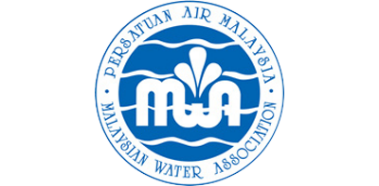 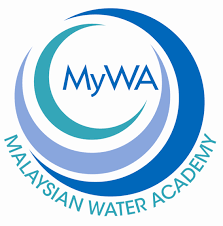     (MJW)The Title Should be with the Font of Times New Roman 22 (Bold)Oksana E. Savenko 1*, Azadi T. Ragimov 2, Aleksey V. Kurakin 3, Tatyana V. Kashirina 41 Department of Private Law, Kutafin Moscow State Law University, Moscow, Russia2 North-Caucasian Institute (Branch), All-Russian State University of Justice (RPA of the Ministry of Justice or Russia), Makhachkala, Russia3 Department of Legal Regulation of Economic Activity, Financial University under the Government of the Russian Federation, Moscow, Russia4 Department of International Relations, Diplomatic Academy of the Russian Ministry of Foreign Affairs, Moscow, RussiaCorresponding author*: Email xxxxxReceived: xx/xx/20xx                Accepted: xx/xx/20xx              Published: xx/xx/20xxAbstractThe Abstract of the manuscript should not exceed 250 words and must be structured into separate sections: Introduction, the context and purpose of the study; Materials and methods, the research methods and main objectives; Results, the main findings; Conclusions, brief summary and potential implications. Please minimize the use of abbreviations and do not cite references in the abstract. The abstract should be a single paragraph which summarises the content of the article. Abstract font must be Times New Roman with size of 9.Keywords: Desertification, deforestation, hazard, drought, wind erosion1 A Headings are the primary heading typeThe main text of the article should appear here. Headings and subheadings should be formatted using the relevant button from the “Apply Style” dialog box.	A tab stop has been set in the style to allow for easy indenting of text (although the first paragraph and paragraphs that follow headings should not be indented). The font of main text must be Time New Roman with size of 9. 1.2 B Headings should always be subordinate to A headings1	You can also put lists into the text.2	For this you should use the separately defined list style.3	You can have bulleted or numbered lists of almost any kind.4	However, you must remember to use a tab character to separate the symbol from the text.Figure.1: Theoretical model of BTFR treatment process to remove formaldehyde from SCASTable 1:2 ConclusionsThe conclusions section should come at the end of article.AknowledgmentJournal editorial doard thanks following reviewers to review this article.Ethical issueAuthors are aware of, and comply with, best practice in publication ethics specifically with regard to authorship (avoidance of guest authorship), dual submission, manipulation of figures, competing interests and compliance with policies on research ethics. Authors adhere to publication requirements that submitted work is original and has not been published elsewhere in any language.Competing interestsThe authors declare that there is no conflict of interest that would prejudice the impartiality of this scientific work.Authors’ contributionAll authors of this study have a complete contribution for data collection, data analyses and manuscript writingReferences (numbering style) 1	M.O. Mbila, M.L. THompsom, J.S. Mbagwu, D.A. Laird. Distribution and Movement of Sludge-Derived Trace Metals in Selected Nigerian Soils, J. of Environ. Quality, 30 (2001), 1667-1674.2.	A.L. Page, Trace elements in wastewater, their effects on plant growth and composition and their behavior in soils. New York : John Wiley &amp; Sons, 1981.3.	S.P. McGrath, A.M. Chaudri, K.E. Giller, Long-term effects of metals in sewage sludge on soils, microorganisms and plants, 1995, J. of Indus. Microb., 14 (1995) 94-104.Author Profile (optinally)Title 1Title 2Title 30.0010.0030.00500020.0040.006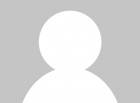 Dr. J.H. Damavandi was bornd in 1980. He started his PhD in…Dr. J.H. Damavandi was bornd in 1980. He started his PhD in…Dr. J.H. Damavandi was bornd in 1980. He started his PhD in…